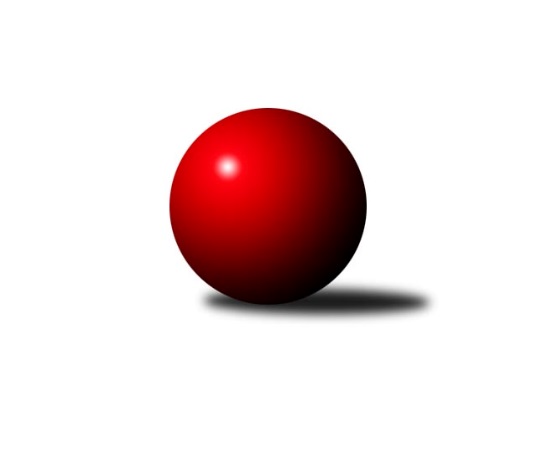 Č.16Ročník 2021/2022	19.2.2022Nejlepšího výkonu v tomto kole: 3386 dosáhlo družstvo: TJ Horní Benešov ˝B˝3. KLM C 2021/2022Výsledky 16. kolaSouhrnný přehled výsledků:TJ Tatran Litovel 	- TJ Sokol Chvalíkovice	1:7	3139:3210	12.0:12.0	19.2.KK Zábřeh B	- TJ Spartak Přerov ˝B˝	6:2	3218:3099	16.0:8.0	19.2.TJ Prostějov 	- Sokol Přemyslovice 	0:0	0:0	0.0:0.0	19.2.TJ Odry 	- KK Jiskra Rýmařov 	3.5:4.5	3293:3277	11.5:12.5	19.2.TJ Sokol Bohumín 	- TJ Unie Hlubina	3:5	3099:3209	10.5:13.5	19.2.TJ Horní Benešov ˝B˝	- TJ Opava 	6:2	3386:3382	16.5:7.5	19.2.TJ Opava 	- TJ Sokol Bohumín 	6:2	3393:3265	15.0:9.0	17.2.Tabulka družstev:	1.	TJ Unie Hlubina	16	11	0	5	78.0 : 50.0 	216.5 : 167.5 	 3273	22	2.	KK Jiskra Rýmařov	15	10	1	4	78.5 : 41.5 	209.0 : 151.0 	 3228	21	3.	TJ Sokol Chvalíkovice	15	10	1	4	76.0 : 44.0 	198.0 : 162.0 	 3295	21	4.	Sokol Přemyslovice	15	10	1	4	74.0 : 46.0 	193.0 : 167.0 	 3245	21	5.	TJ Odry	16	9	0	7	70.0 : 58.0 	202.5 : 181.5 	 3231	18	6.	TJ Spartak Přerov ˝B˝	16	9	0	7	61.5 : 66.5 	184.0 : 200.0 	 3170	18	7.	TJ Opava	16	8	1	7	68.0 : 60.0 	195.0 : 189.0 	 3259	17	8.	TJ Sokol Bohumín	16	7	0	9	57.5 : 70.5 	177.5 : 206.5 	 3134	14	9.	TJ Prostějov	14	5	0	9	49.5 : 62.5 	164.0 : 172.0 	 3211	10	10.	TJ Tatran Litovel	15	4	1	10	43.0 : 77.0 	146.0 : 214.0 	 3156	9	11.	KK Zábřeh B	14	3	1	10	42.0 : 70.0 	168.0 : 168.0 	 3191	7	12.	TJ Horní Benešov ˝B˝	16	3	0	13	38.0 : 90.0 	154.5 : 229.5 	 3182	6Podrobné výsledky kola:	 TJ Tatran Litovel 	3139	1:7	3210	TJ Sokol Chvalíkovice	Miroslav Talášek	145 	 121 	 126 	138	530 	 1:3 	 568 	 153	155 	 136	124	Jiří Staněk	Petr Axmann	124 	 132 	 136 	143	535 	 3:1 	 511 	 122	120 	 124	145	Josef Hendrych	Jiří Čamek	133 	 148 	 125 	127	533 	 2:2 	 554 	 137	140 	 155	122	Radek Hendrych	Miroslav Sigmund *1	127 	 129 	 117 	151	524 	 2:2 	 531 	 117	138 	 139	137	Otto Mückstein	Kamil Axmann	130 	 115 	 145 	114	504 	 2:2 	 528 	 127	114 	 160	127	David Hendrych	David Čulík	118 	 135 	 146 	114	513 	 2:2 	 518 	 118	135 	 123	142	Aleš Staněkrozhodčí:  Vedoucí družstevstřídání: *1 od 61. hodu Jiří FialaNejlepší výkon utkání: 568 - Jiří Staněk	 KK Zábřeh B	3218	6:2	3099	TJ Spartak Přerov ˝B˝	Tomáš Pěnička	109 	 140 	 125 	145	519 	 2:2 	 531 	 143	123 	 139	126	Vojtěch Venclík	Martin Flídr	133 	 129 	 145 	122	529 	 2:2 	 526 	 127	130 	 135	134	Vladimír Mánek	Lukáš Horňák	130 	 143 	 143 	145	561 	 3:1 	 531 	 139	132 	 126	134	Jiří Kohoutek	Jiří Michálek	140 	 143 	 133 	142	558 	 4:0 	 493 	 117	139 	 115	122	Milan Kanda	Jan Körner	132 	 132 	 132 	154	550 	 3:1 	 510 	 143	126 	 118	123	Michal Loučka	Jiří Flídr	111 	 124 	 149 	117	501 	 2:2 	 508 	 141	121 	 99	147	Zdeněk Macháčekrozhodčí: Soňa KeprtováNejlepší výkon utkání: 561 - Lukáš Horňák	 TJ Prostějov 	0	0:0	0	Sokol Přemyslovice rozhodčí: Josef Jurda	 TJ Odry 	3293	3.5:4.5	3277	KK Jiskra Rýmařov 	Marek Frydrych	133 	 150 	 150 	144	577 	 1.5:2.5 	 582 	 145	133 	 150	154	Antonín Sochor	Daniel Ševčík st.	147 	 141 	 134 	137	559 	 2:2 	 563 	 150	129 	 148	136	Jan Sochor	Petr Dvorský	123 	 140 	 115 	128	506 	 1:3 	 539 	 134	136 	 127	142	Jaroslav Tezzele	Martin Pavič	119 	 114 	 148 	142	523 	 1:3 	 552 	 132	134 	 126	160	Petr Chlachula	Michal Pavič	155 	 125 	 134 	115	529 	 2:2 	 529 	 137	118 	 153	121	Ladislav Janáč	Karel Chlevišťan	162 	 150 	 139 	148	599 	 4:0 	 512 	 123	147 	 113	129	Michal Davidíkrozhodčí: Jaroslav ZajíčekNejlepší výkon utkání: 599 - Karel Chlevišťan	 TJ Sokol Bohumín 	3099	3:5	3209	TJ Unie Hlubina	Jan Zaškolný	122 	 115 	 135 	124	496 	 1:3 	 563 	 139	146 	 120	158	Martin Marek	Lukáš Modlitba	144 	 146 	 129 	115	534 	 3:1 	 530 	 121	135 	 128	146	Tomáš Rechtoris	Stanislav Sliwka	133 	 126 	 133 	130	522 	 3:1 	 516 	 129	116 	 126	145	Petr Basta	Jaroslav Klus	128 	 122 	 140 	120	510 	 0:4 	 559 	 136	145 	 142	136	Jan Žídek	Roman Honl	133 	 134 	 146 	151	564 	 2.5:1.5 	 546 	 133	151 	 133	129	Přemysl Žáček	Karol Nitka	112 	 128 	 110 	123	473 	 1:3 	 495 	 122	133 	 120	120	Michal Zatykorozhodčí: Štefan DendisNejlepší výkon utkání: 564 - Roman Honl	 TJ Horní Benešov ˝B˝	3386	6:2	3382	TJ Opava 	Bohuslav Čuba	153 	 160 	 149 	147	609 	 3:1 	 584 	 150	143 	 151	140	Petr Wolf	Petr Dankovič	131 	 141 	 133 	118	523 	 1:3 	 557 	 146	124 	 154	133	Milan Jahn	Luděk Zeman	127 	 145 	 136 	123	531 	 1.5:2.5 	 566 	 126	145 	 138	157	Michal Blažek	Vladislav Pečinka	149 	 143 	 151 	135	578 	 4:0 	 559 	 142	141 	 143	133	Maciej Basista	Robert Kučerka	134 	 149 	 152 	129	564 	 3:1 	 568 	 131	139 	 140	158	Luděk Slanina	Josef Matušek	143 	 142 	 157 	139	581 	 4:0 	 548 	 135	136 	 149	128	Petr Bracekrozhodčí:  Vedoucí družstevNejlepší výkon utkání: 609 - Bohuslav Čuba	 TJ Opava 	3393	6:2	3265	TJ Sokol Bohumín 	Michal Blažek	135 	 147 	 127 	138	547 	 1:3 	 571 	 144	145 	 140	142	Jan Zaškolný	Svatopluk Kříž	143 	 131 	 162 	127	563 	 3:1 	 557 	 136	129 	 134	158	Jaroslav Klus	Maciej Basista	123 	 150 	 130 	140	543 	 2:2 	 530 	 137	126 	 132	135	Stanislav Sliwka	Luděk Slanina	136 	 154 	 146 	147	583 	 4:0 	 524 	 135	131 	 131	127	Aleš Kohutek	Petr Bracek	145 	 146 	 185 	149	625 	 4:0 	 519 	 130	130 	 148	111	Roman Honl	Milan Jahn	130 	 115 	 138 	149	532 	 1:3 	 564 	 123	126 	 148	167	Karol Nitkarozhodčí: Stanislav KřížNejlepší výkon utkání: 625 - Petr BracekPořadí jednotlivců:	jméno hráče	družstvo	celkem	plné	dorážka	chyby	poměr kuž.	Maximum	1.	Marek Frydrych 	TJ Odry 	586.71	383.1	203.6	2.6	9/9	(633)	2.	Martin Marek 	TJ Unie Hlubina	564.38	372.0	192.3	3.3	8/8	(601)	3.	David Hendrych 	TJ Sokol Chvalíkovice	563.87	367.1	196.7	3.0	6/6	(616)	4.	Aleš Staněk 	TJ Sokol Chvalíkovice	560.20	377.2	183.0	3.6	5/6	(620)	5.	Jan Žídek 	TJ Unie Hlubina	559.10	368.0	191.1	3.6	8/8	(605)	6.	Radek Grulich 	Sokol Přemyslovice 	558.84	371.3	187.6	2.6	7/7	(586)	7.	Antonín Sochor 	KK Jiskra Rýmařov 	558.48	374.0	184.5	4.3	8/8	(621)	8.	Josef Hendrych 	TJ Sokol Chvalíkovice	555.07	368.2	186.9	4.5	6/6	(604)	9.	Petr Bracek 	TJ Opava 	554.06	368.4	185.6	4.2	8/8	(625)	10.	Ivan Říha 	Sokol Přemyslovice 	553.11	369.7	183.4	5.5	7/7	(593)	11.	Přemysl Žáček 	TJ Unie Hlubina	552.50	374.2	178.3	5.9	8/8	(604)	12.	Jiří Staněk 	TJ Sokol Chvalíkovice	551.72	367.0	184.7	5.3	5/6	(630)	13.	Maciej Basista 	TJ Opava 	551.49	371.5	180.0	6.7	7/8	(576)	14.	Eduard Tomek 	Sokol Přemyslovice 	550.19	373.3	176.9	7.1	7/7	(598)	15.	Tomáš Fraus 	Sokol Přemyslovice 	547.13	371.9	175.3	5.8	5/7	(585)	16.	Radek Hendrych 	TJ Sokol Chvalíkovice	545.97	367.2	178.7	5.0	5/6	(625)	17.	Kamil Axmann 	TJ Tatran Litovel 	545.88	368.8	177.1	4.6	7/8	(569)	18.	Bohuslav Čuba 	TJ Horní Benešov ˝B˝	545.10	360.4	184.7	3.6	5/7	(609)	19.	Jan Pernica 	TJ Prostějov 	544.64	365.3	179.4	3.1	7/7	(597)	20.	Michal Pavič 	TJ Odry 	544.24	360.0	184.2	3.6	9/9	(595)	21.	Jan Körner 	KK Zábřeh B	544.20	363.2	181.1	5.2	5/7	(591)	22.	Petr Chlachula 	KK Jiskra Rýmařov 	543.64	372.1	171.6	6.5	6/8	(591)	23.	Jiří Čamek 	TJ Tatran Litovel 	542.68	374.6	168.0	6.7	7/8	(557)	24.	Jiří Michálek 	KK Zábřeh B	541.40	373.6	167.8	5.2	6/7	(563)	25.	Michal Davidík 	KK Jiskra Rýmařov 	541.38	364.2	177.1	5.1	7/8	(575)	26.	Jaroslav Tezzele 	KK Jiskra Rýmařov 	540.78	364.4	176.4	3.7	8/8	(591)	27.	Max Trunečka 	TJ Prostějov 	539.98	377.0	163.0	7.5	5/7	(573)	28.	Vladimír Mánek 	TJ Spartak Přerov ˝B˝	539.10	368.2	170.9	6.3	6/8	(617)	29.	Milan Jahn 	TJ Opava 	538.67	359.7	178.9	5.1	8/8	(575)	30.	Karel Zubalík 	TJ Prostějov 	537.94	362.4	175.5	5.0	6/7	(595)	31.	Luděk Zeman 	TJ Horní Benešov ˝B˝	537.49	354.5	182.9	7.0	7/7	(609)	32.	Tomáš Rechtoris 	TJ Unie Hlubina	537.28	367.6	169.7	5.6	6/8	(574)	33.	Bronislav Diviš 	TJ Prostějov 	537.27	363.4	173.8	5.9	7/7	(599)	34.	Ladislav Janáč 	KK Jiskra Rýmařov 	536.79	371.2	165.5	6.5	7/8	(615)	35.	Michal Zatyko 	TJ Unie Hlubina	536.17	356.3	179.8	5.3	7/8	(603)	36.	Luděk Slanina 	TJ Opava 	536.14	361.3	174.9	5.2	8/8	(583)	37.	Karel Chlevišťan 	TJ Odry 	536.04	360.5	175.5	5.1	9/9	(599)	38.	Roman Honl 	TJ Sokol Bohumín 	534.11	359.5	174.6	6.1	7/8	(578)	39.	Karol Nitka 	TJ Sokol Bohumín 	533.64	359.3	174.3	5.8	8/8	(569)	40.	Michal Blažek 	TJ Opava 	532.95	360.1	172.8	6.1	7/8	(609)	41.	Vojtěch Venclík 	TJ Spartak Přerov ˝B˝	532.06	357.8	174.3	4.7	8/8	(593)	42.	Zdeněk Macháček 	TJ Spartak Přerov ˝B˝	531.43	364.3	167.1	9.8	6/8	(579)	43.	Jan Sedláček 	Sokol Přemyslovice 	531.35	363.7	167.7	6.5	5/7	(593)	44.	Miroslav Znojil 	TJ Prostějov 	531.00	357.6	173.4	6.4	7/7	(587)	45.	František Baleka 	TJ Tatran Litovel 	528.78	357.6	171.2	6.0	6/8	(561)	46.	Martin Flídr 	KK Zábřeh B	527.89	359.4	168.5	7.9	7/7	(593)	47.	Milan Kanda 	TJ Spartak Přerov ˝B˝	527.71	358.6	169.1	7.4	8/8	(596)	48.	Martin Pavič 	TJ Odry 	527.13	355.7	171.4	5.0	9/9	(579)	49.	Petr Basta 	TJ Unie Hlubina	526.94	362.5	164.4	5.5	7/8	(558)	50.	Michal Loučka 	TJ Spartak Přerov ˝B˝	525.33	359.3	166.0	7.2	7/8	(593)	51.	Aleš Čapka 	TJ Prostějov 	524.99	354.1	170.9	7.2	6/7	(568)	52.	Petr Dvorský 	TJ Odry 	524.15	354.2	170.0	6.1	9/9	(576)	53.	Jiří Flídr 	KK Zábřeh B	524.00	354.5	169.6	4.8	5/7	(542)	54.	Petr Dankovič 	TJ Horní Benešov ˝B˝	523.75	356.0	167.8	6.8	6/7	(547)	55.	Jonas Mückstein 	TJ Sokol Chvalíkovice	523.33	358.1	165.3	9.9	4/6	(544)	56.	Petr Axmann 	TJ Tatran Litovel 	522.88	367.2	155.7	7.4	6/8	(555)	57.	Fridrich Péli 	KK Zábřeh B	521.62	354.5	167.1	6.6	7/7	(572)	58.	Jiří Fiala 	TJ Tatran Litovel 	521.53	360.4	161.2	8.5	6/8	(569)	59.	Jiří Šoupal 	Sokol Přemyslovice 	521.07	353.9	167.1	4.9	5/7	(558)	60.	Stanislav Sliwka 	TJ Sokol Bohumín 	519.67	358.1	161.6	5.8	8/8	(577)	61.	Miroslav Talášek 	TJ Tatran Litovel 	519.44	358.2	161.3	8.5	6/8	(544)	62.	Jan Fadrný 	TJ Horní Benešov ˝B˝	516.60	352.5	164.1	7.8	5/7	(553)	63.	Miroslav Sigmund 	TJ Tatran Litovel 	515.28	355.8	159.5	8.2	6/8	(564)	64.	Miroslav Štěpán 	KK Zábřeh B	514.00	357.6	156.4	9.8	5/7	(548)	65.	Daniel Ševčík  st.	TJ Odry 	511.30	354.7	156.6	9.7	8/9	(561)	66.	Jaroslav Klus 	TJ Sokol Bohumín 	511.20	352.9	158.3	8.3	8/8	(557)	67.	Jan Zaškolný 	TJ Sokol Bohumín 	508.15	344.2	164.0	10.1	8/8	(571)		Petr Wolf 	TJ Opava 	573.63	385.1	188.5	3.1	4/8	(602)		Josef Pilatík 	KK Jiskra Rýmařov 	567.00	366.0	201.0	7.0	1/8	(567)		Vladislav Pečinka 	TJ Horní Benešov ˝B˝	559.50	380.2	179.3	4.3	3/7	(578)		Lukáš Horňák 	KK Zábřeh B	554.58	358.4	196.2	3.6	4/7	(585)		Petr Kuttler 	TJ Sokol Bohumín 	552.00	366.5	185.5	4.6	4/8	(567)		Ladislav Stárek 	KK Jiskra Rýmařov 	551.50	370.1	181.4	4.0	3/8	(577)		Jan Sochor 	KK Jiskra Rýmařov 	550.45	366.2	184.3	4.3	5/8	(582)		Otto Mückstein 	TJ Sokol Chvalíkovice	550.43	356.3	194.1	5.3	3/6	(591)		Tomáš Pěnička 	KK Zábřeh B	547.92	361.6	186.3	5.9	4/7	(589)		Lukáš Modlitba 	TJ Sokol Bohumín 	545.36	361.8	183.6	5.6	2/8	(568)		Ondřej Gajdičiar 	TJ Odry 	545.00	376.0	169.0	7.0	2/9	(573)		Václav Kovařík 	TJ Prostějov 	545.00	388.0	157.0	4.0	1/7	(545)		Michal Klich 	TJ Horní Benešov ˝B˝	543.50	373.5	170.0	7.0	2/7	(546)		Martin Rédr 	TJ Spartak Přerov ˝B˝	541.78	359.6	182.2	6.6	3/8	(565)		Miloslav Petrů 	TJ Horní Benešov ˝B˝	541.00	375.0	166.0	8.0	1/7	(541)		Petr Rak 	TJ Horní Benešov ˝B˝	540.75	367.8	172.9	4.2	4/7	(553)		Zdeněk Smrža 	TJ Horní Benešov ˝B˝	539.50	379.3	160.3	10.5	2/7	(567)		Václav Kovařík 	TJ Prostějov 	538.00	366.0	172.0	7.3	3/7	(553)		Stanislav Beňa  st.	TJ Spartak Přerov ˝B˝	536.00	378.0	158.0	11.0	1/8	(536)		Josef Matušek 	TJ Horní Benešov ˝B˝	533.96	359.6	174.3	6.1	4/7	(581)		Jozef Kuzma 	TJ Sokol Bohumín 	532.50	385.0	147.5	11.5	2/8	(553)		Vladimír Valenta 	TJ Sokol Chvalíkovice	532.33	363.0	169.3	6.3	3/6	(553)		Pavel Marek 	TJ Unie Hlubina	532.29	361.4	170.9	7.0	5/8	(554)		Michal Blažek 	TJ Horní Benešov ˝B˝	531.75	363.8	168.0	11.9	2/7	(564)		Svatopluk Kříž 	TJ Opava 	531.67	360.6	171.1	5.7	3/8	(563)		Vojtěch Rozkopal 	TJ Odry 	531.00	366.0	165.0	6.0	1/9	(546)		Martin Holas 	TJ Spartak Přerov ˝B˝	531.00	368.7	162.3	7.6	5/8	(585)		Roman Rolenc 	TJ Prostějov 	530.17	367.8	162.3	8.5	3/7	(552)		Tomáš Valíček 	TJ Opava 	528.80	362.9	165.9	6.4	5/8	(589)		Jiří Srovnal 	KK Zábřeh B	526.00	358.5	167.5	8.5	2/7	(548)		Dalibor Hamrozy 	TJ Sokol Bohumín 	524.50	348.0	176.5	7.0	2/8	(536)		Martin Vitásek 	KK Zábřeh B	522.33	352.7	169.7	10.8	3/7	(549)		Marek Kankovský 	Sokol Přemyslovice 	522.33	367.3	155.0	9.3	3/7	(537)		Jan Janák 	TJ Horní Benešov ˝B˝	519.50	358.0	161.5	11.5	2/7	(522)		David Čulík 	TJ Tatran Litovel 	518.35	363.6	154.8	9.4	5/8	(554)		Michal Kolář 	Sokol Přemyslovice 	516.67	349.9	166.8	8.4	3/7	(527)		Martin Koraba 	TJ Horní Benešov ˝B˝	516.00	354.0	162.0	7.0	1/7	(516)		Libor Krajčí 	TJ Sokol Bohumín 	515.00	343.0	172.0	11.0	1/8	(515)		Petr Dankovič 	TJ Horní Benešov ˝B˝	515.00	352.8	162.3	9.8	4/7	(550)		Martin Vološčuk 	KK Zábřeh B	515.00	353.0	162.0	8.0	1/7	(515)		Aleš Kohutek 	TJ Sokol Bohumín 	515.00	357.0	158.0	9.0	2/8	(524)		Jiří Kohoutek 	TJ Spartak Přerov ˝B˝	514.75	364.5	150.3	14.0	4/8	(531)		Robert Kučerka 	TJ Horní Benešov ˝B˝	514.33	355.3	159.0	8.3	2/7	(564)		Petr Chodura 	TJ Unie Hlubina	514.00	351.0	163.0	10.0	1/8	(522)		David Janušík 	TJ Spartak Přerov ˝B˝	514.00	360.6	153.4	9.4	4/8	(551)		Jiří Polášek 	KK Jiskra Rýmařov 	512.56	357.9	154.7	9.8	3/8	(568)		Martin Švrčina 	TJ Horní Benešov ˝B˝	511.50	360.0	151.5	10.5	2/7	(522)		Ondřej Holas 	TJ Spartak Přerov ˝B˝	510.50	356.5	154.0	9.0	1/8	(517)		René Světlík 	TJ Sokol Bohumín 	509.00	345.0	164.0	11.0	1/8	(509)		Martin Macas 	TJ Tatran Litovel 	509.00	353.0	156.0	3.0	1/8	(509)		Štefan Dendis 	TJ Sokol Bohumín 	466.00	324.0	142.0	8.0	1/8	(466)		Jaroslav Heblák 	KK Jiskra Rýmařov 	463.33	336.0	127.3	18.7	3/8	(478)		Pavel Hampl 	TJ Tatran Litovel 	429.50	313.5	116.0	18.5	2/8	(435)Sportovně technické informace:Starty náhradníků:registrační číslo	jméno a příjmení 	datum startu 	družstvo	číslo startu6457	Svatopluk Kříž	17.02.2022	TJ Opava 	2x21355	Lukáš Modlitba	19.02.2022	TJ Sokol Bohumín 	3x14992	Petr Dankovič	19.02.2022	TJ Horní Benešov ˝B˝	1x6470	Petr Wolf	19.02.2022	TJ Opava 	2x19125	Robert Kučerka	19.02.2022	TJ Horní Benešov ˝B˝	1x
Hráči dopsaní na soupisku:registrační číslo	jméno a příjmení 	datum startu 	družstvo	8758	Jiří Kohoutek	19.02.2022	TJ Spartak Přerov ˝B˝	Program dalšího kola:17. kolo26.2.2022	so	10:00	TJ Opava  - TJ Tatran Litovel 	26.2.2022	so	11:30	KK Zábřeh B - TJ Sokol Bohumín 	26.2.2022	so	14:00	KK Jiskra Rýmařov  - TJ Unie Hlubina	26.2.2022	so	14:00	TJ Spartak Přerov ˝B˝ - TJ Horní Benešov ˝B˝	26.2.2022	so	14:00	TJ Sokol Chvalíkovice - TJ Prostějov 	26.2.2022	so	14:30	Sokol Přemyslovice  - TJ Odry 	Nejlepší šestka kola - absolutněNejlepší šestka kola - absolutněNejlepší šestka kola - absolutněNejlepší šestka kola - absolutněNejlepší šestka kola - dle průměru kuželenNejlepší šestka kola - dle průměru kuželenNejlepší šestka kola - dle průměru kuželenNejlepší šestka kola - dle průměru kuželenNejlepší šestka kola - dle průměru kuželenPočetJménoNázev týmuVýkonPočetJménoNázev týmuPrůměr (%)Výkon4xBohuslav ČubaHor.Beneš.B6093xBohuslav ČubaHor.Beneš.B112.396092xKarel ChlevišťanOdry5991xKarel ChlevišťanOdry110.295993xPetr WolfTJ Opava5841xRoman HonlBohumín108.365644xAntonín SochorRýmařov5824xJiří StaněkChvalíkovice108.25681xJosef MatušekHor.Beneš.B5814xMartin MarekHlubina108.175631xVladislav PečinkaHor.Beneš.B5783xPetr WolfTJ Opava107.78584